Worksheets, handouts and lesson materialsTask –prep example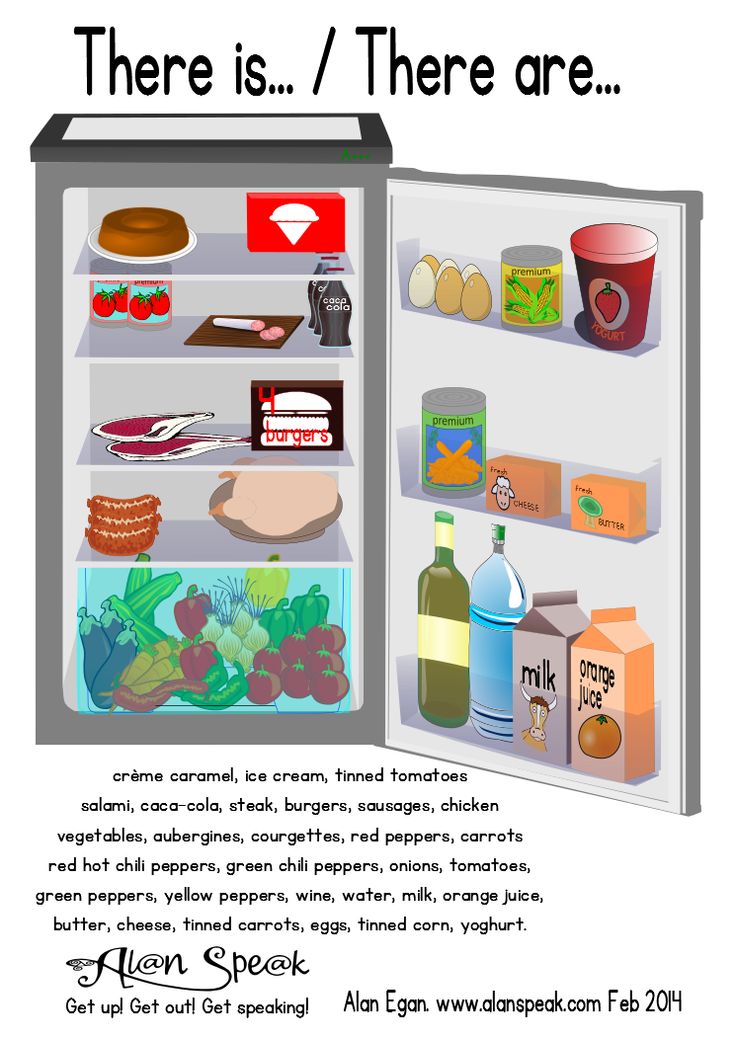 Sum up hand out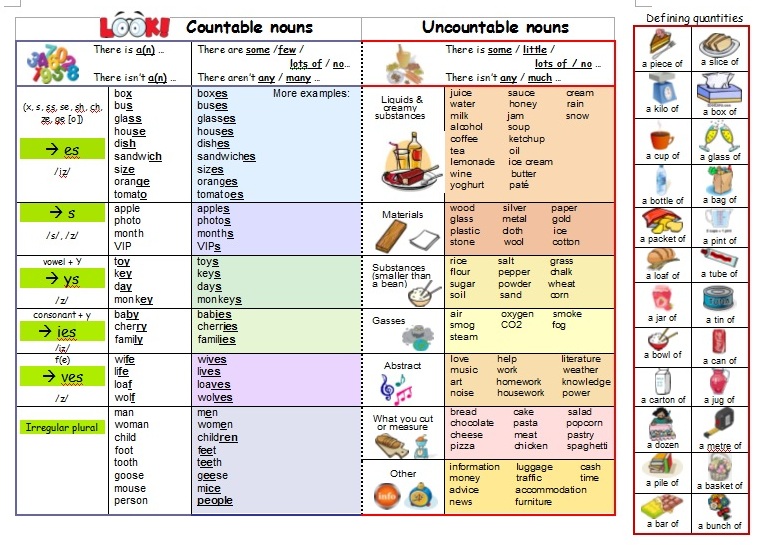 Helps for task-realization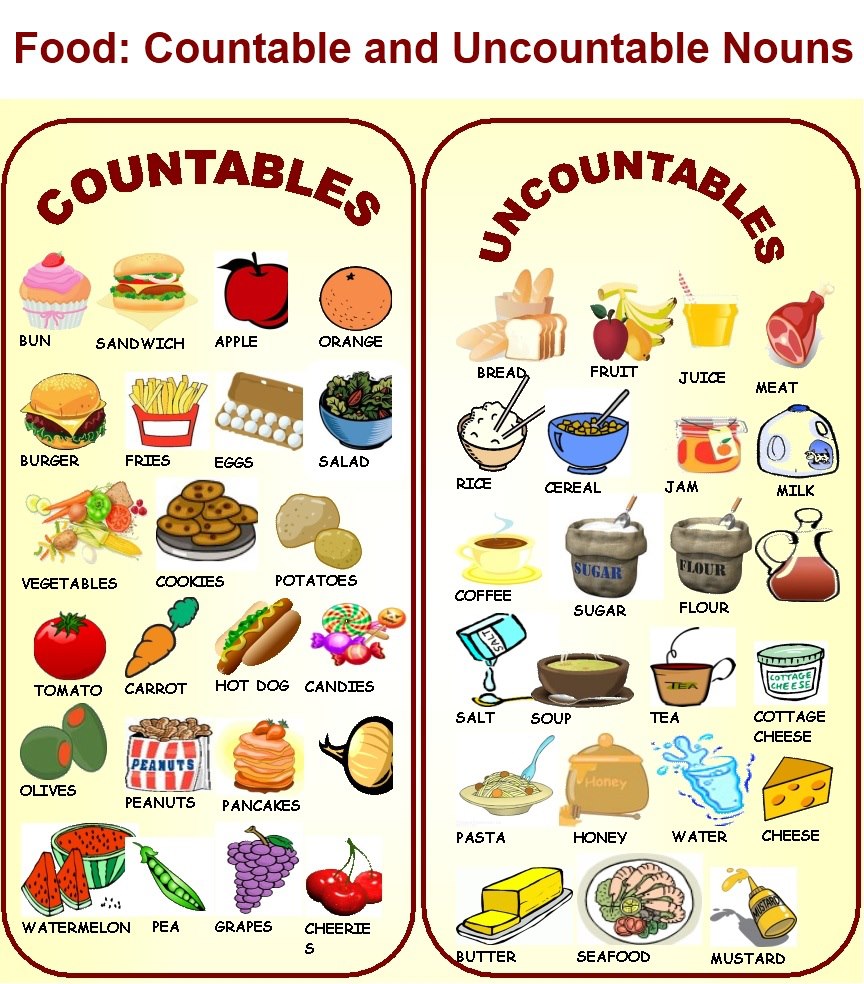 Grammar Lesson Plan                                                                                         96wd JANICEGrammar Lesson Plan                                                                                         96wd JANICEGrammar Lesson Plan                                                                                         96wd JANICEGrammar Lesson Plan                                                                                         96wd JANICETitle: COUNTABLE  OR  UNCOUNTABLE  NOUNSTitle: COUNTABLE  OR  UNCOUNTABLE  NOUNSTitle: COUNTABLE  OR  UNCOUNTABLE  NOUNSTitle: COUNTABLE  OR  UNCOUNTABLE  NOUNSTeacherStudent Level & AgeNo of StudentsLength96wd JANICEINTERMEDIATE LOW &11~2050 minsMaterials:Whiteboard &markers, projector, paper, pictures,Materials:Whiteboard &markers, projector, paper, pictures,Materials:Whiteboard &markers, projector, paper, pictures,Materials:Whiteboard &markers, projector, paper, pictures,Aims:To help Ss differing between countable and uncountable nouns and to use correctlyAims:To help Ss differing between countable and uncountable nouns and to use correctlyAims:To help Ss differing between countable and uncountable nouns and to use correctlyAims:To help Ss differing between countable and uncountable nouns and to use correctlyLanguage Skills:Listening: teacher’s instruction and explanations, team or individual opinionSpeaking: presentation , demonstration, discussion with groups and the whole classReading: reading Ss sentences, teacher’s explanationsWriting: making sentences with countable and un countable nounsLanguage Skills:Listening: teacher’s instruction and explanations, team or individual opinionSpeaking: presentation , demonstration, discussion with groups and the whole classReading: reading Ss sentences, teacher’s explanationsWriting: making sentences with countable and un countable nounsLanguage Skills:Listening: teacher’s instruction and explanations, team or individual opinionSpeaking: presentation , demonstration, discussion with groups and the whole classReading: reading Ss sentences, teacher’s explanationsWriting: making sentences with countable and un countable nounsLanguage Skills:Listening: teacher’s instruction and explanations, team or individual opinionSpeaking: presentation , demonstration, discussion with groups and the whole classReading: reading Ss sentences, teacher’s explanationsWriting: making sentences with countable and un countable nounsLanguage Systems:Phonology: new vocabulary and proper intonation and stressLexis: nouns of countable and uncountable, daily words.Grammar: countable and uncountable, there is or are , many and muchDiscourse: group discussion, conversation, presentationFunctions: Questioning, answering, and explainingLanguage Systems:Phonology: new vocabulary and proper intonation and stressLexis: nouns of countable and uncountable, daily words.Grammar: countable and uncountable, there is or are , many and muchDiscourse: group discussion, conversation, presentationFunctions: Questioning, answering, and explainingLanguage Systems:Phonology: new vocabulary and proper intonation and stressLexis: nouns of countable and uncountable, daily words.Grammar: countable and uncountable, there is or are , many and muchDiscourse: group discussion, conversation, presentationFunctions: Questioning, answering, and explainingLanguage Systems:Phonology: new vocabulary and proper intonation and stressLexis: nouns of countable and uncountable, daily words.Grammar: countable and uncountable, there is or are , many and muchDiscourse: group discussion, conversation, presentationFunctions: Questioning, answering, and explainingAssumptions:N/AAssumptions:N/AAssumptions:N/AAssumptions:N/AAnticipated Errors and Solutions:N/AAnticipated Errors and Solutions:N/AAnticipated Errors and Solutions:N/AAnticipated Errors and Solutions:N/AReferences:http://www.myenglishpages.com/site_php_files/grammar-lesson-countable-uncountable-nouns.php#.UwNk92J_uSohttp://esl.about.com/library/beginner/blmuchmany.htmhttp://www.pinterest.com/search/pins/?q=countable%20and%20uncountableReferences:http://www.myenglishpages.com/site_php_files/grammar-lesson-countable-uncountable-nouns.php#.UwNk92J_uSohttp://esl.about.com/library/beginner/blmuchmany.htmhttp://www.pinterest.com/search/pins/?q=countable%20and%20uncountableReferences:http://www.myenglishpages.com/site_php_files/grammar-lesson-countable-uncountable-nouns.php#.UwNk92J_uSohttp://esl.about.com/library/beginner/blmuchmany.htmhttp://www.pinterest.com/search/pins/?q=countable%20and%20uncountableReferences:http://www.myenglishpages.com/site_php_files/grammar-lesson-countable-uncountable-nouns.php#.UwNk92J_uSohttp://esl.about.com/library/beginner/blmuchmany.htmhttp://www.pinterest.com/search/pins/?q=countable%20and%20uncountableNotes:N/ANotes:N/ANotes:N/ANotes:N/APre Task Pre Task Pre Task Pre Task Title: can you count it~? Or not?Title: can you count it~? Or not?Aims:To help Ss to motivate themselves and preparing idea for the next taskTo give Ss an idea about the task.Materials: White boradTimeSet UpStudentsTeacher 5 minsTeacherWith whole class-answering to the teacher’s Questions-give a CCQ to the Ss for schema of countable and uncountable nouns.-ex) can you touch a banana?Can you touch air?Can you see air?Can you count air?Notes: vocabulary (money, air, rice, bread/banana, friend, pen, cup)Notes: vocabulary (money, air, rice, bread/banana, friend, pen, cup)Notes: vocabulary (money, air, rice, bread/banana, friend, pen, cup)Notes: vocabulary (money, air, rice, bread/banana, friend, pen, cup)Task Preparation Task Preparation Task Preparation Task Preparation Title: How many?Or much?Give more info to understand by using QuestionTitle: How many?Or much?Give more info to understand by using QuestionAims:To help Ss to Define the difference of countable and uncountable nouns with in new vocabulary.To help Ss to prepare of using countable and uncountable nouns Materials: Whiteboard & markersProjector(pictures),paper, penTimeSet UpStudentsTeacher 15 minsTeacherWhole class-discuss about the words about what is the difference-guess the idea of the vocabulary and follow teacher’s instructions.-answering to the teacher’s question.-write new vocabulary on the board what you have asked before At the pre-task.-give instruction to Ss to discuss in groups -divide words with countable and uncountable with whole class.-give the Ss a pictures-give Ss questions by using How many or much ~?Notes:N/ANotes:N/ANotes:N/ANotes:N/ATask Realization Task Realization Task Realization Task Realization Title: draw and describeTitle: draw and describeAims:To provide Ss an opportunity to use C & U.C nounsTo help Ss expending ideas and comprehend with the others by discussing.Materials: Papers, markers,TimeSet UpStudentsTeacher 20minsTeacherIn groups-make in groups and discuss-Ss have to draw a picture about using countable or uncountable nouns-Ss have to describe the picture  by 2~3 sentences -Ss have to prepare presentation.-give Ss instruction-monitor Ss Notes:Ss have to make sentences with “there is~ or are~”If necessary Teacher can provide to Ss Notes:Ss have to make sentences with “there is~ or are~”If necessary Teacher can provide to Ss Notes:Ss have to make sentences with “there is~ or are~”If necessary Teacher can provide to Ss Notes:Ss have to make sentences with “there is~ or are~”If necessary Teacher can provide to Ss Post TaskPost TaskPost TaskPost TaskTitle: sum upTitle: sum upAims:To help Ss practicing presentation to the classTo provide opportunity to review what they have comprehendedMaterials: Hand outs of task sum upWhite boardTimeSet UpStudentsTeacher 10 minsIn groupsWhole classteacher-presentation to the class per each group.-listen to teacher’s explanation-give time to Ss  presenting themselves-after presentation give a shortSum up and hand outs-finish the classNotes:If there is more time T can give the whole class of CCQ about countable and uncountableNotes:If there is more time T can give the whole class of CCQ about countable and uncountableNotes:If there is more time T can give the whole class of CCQ about countable and uncountableNotes:If there is more time T can give the whole class of CCQ about countable and uncountable